	    Aktuellt från Brf. Måran 2 nr 3/22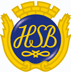 Hej.Här kommer lite information från senaste styrelsemötet.FöreningsstämmaVi får väl hoppas att tiden med alla restriktioner nu äntligen ska vara över. Därför planerar vi för att äntligen kunna genomföra en fysisk föreningsstämma. Preliminärt datum för stämman är 23 maj.Vill du vara med att utveckla vår bostadsrättsförening? Är du intresserad av att arbeta i styrelsen? Kontakta då valberedningen – Olle Norgren (V Nobelgatan 6), Arne Hellström (Gustavsgatan 13) eller Tommy Gideonsson (Gustavsgatan 15). Eller lägg en lapp i vår postlåda på V Nobelgatan 4.Vi vill påminna om att eventuella motioner till föreningsstämman ska vara inlämnade senast den 28 februari.ExpeditionExpeditionens öppettid kortas med 15 minuter till 17–17,45. Många sköter nu kontakten via mejl vilket innebär att det vissa dagar varit tomt på besökare.MiljöhusetTänk på att vi ska fylla ett kärl i taget. Vi betalar för varje kärl som töms och vi ska inte betala för halvfulla kärl i onödan.Kärlen för pappersförpackningar är ofta mer eller mindre överfulla. Till stor del beror detta på att vi inte plattar till kartonger och mjölkförpackningar ordentligt. Detta innebär att det är mycket luft i kärlen. Det är luft som vi får betala för! Så för att spara pengar – platta till förpackningarna.FönsterGlöm inte fylla i enkäten om fönster och balkong, senast 28 februari.Kontakt med styrelsen och expeditionenKontakta styrelsen med mejl till maran2orebro@outlook.com eller lägg en lapp i föreningens postlåda på Västra Nobelgatan 4. Expeditionen är bemannad måndagar mellan kl. 17-17,45, jämna veckor.Nästa styrelsemöte blir den 7 mars 2022.